ТОВ «НВП «АГРО-РИТМ» прайс от 16.09.2016 (БЕЗНАЛ)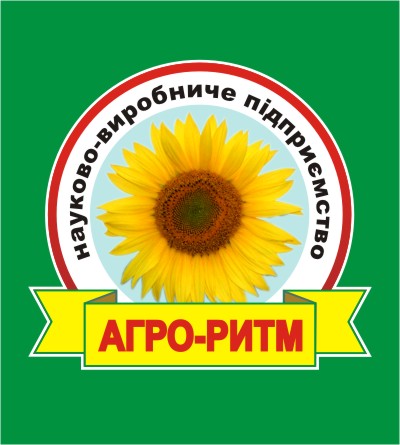 Склад 1 – 66521, Одеська область, Любашівський район, с.Солтанівка*Толерантний до використання гербіцидів з діючою речовиною трибенурон-метил, Експресс 75*E-mail: agro.ritm2010@gmail.comМоб:(093)903-38-62 , (095)180-49-50,  (096)-70-12-374     Артур ЗНИЖКИ  ПО  ТЕЛЕФОНУСклад 2 – Для бажаючих отримати насіння в м. Синельникове  Дніпровської областіКультураСорт(Гібрид)ОригінаторРепродук.поколінняПеріодвегетації,днЦінав грн, з ПДВ за 1 тЦінав грн, з ПДВ за 1 тЦінав грн, з ПДВ за 1 тКультураСорт(Гібрид)ОригінаторРепродук.поколінняПеріодвегетації,днекономСтандартекстраСОНЯШНИКРекольд*гранстаростійкийКомпанія  «Семанс»ФРАНЦІЯF1112-11625 00060 00070 000СОНЯШНИКАРКАНСЕЛЬКомпанія  «Семанс»ФРАНЦІЯF1112-11715 00050 00060 000СОНЯШНИКЛюбашКомпанія  «Семанс»ФРАНЦІЯF112015 00040 00050 000СОНЯШНИКЯнишКомпанія  «Семанс»ФРАНЦІЯF111515 00040 00050 000СОНЯШНИК*СолтангранстаростійкийКомпанія  «Семанс»ФРАНЦІЯF1115-12025 00050 00060 000КУКУРУДЗАМАРСЕЛЬКомпанія «Семанс»ФранціяF1ФАО 26013 00020 00025 000КУКУРУДЗААФІНАКомпанія «Семанс»ФранціяF1ФАО 28013 00020 00025 000КУКУРУДЗАМАНІФІККомпанія «Семанс»ФранціяF1ФАО  31020 00050 00055 000КУКУРУДЗАРІВ´ЄРАНовинка 2016Компанія «Семанс»ФранціяF1ФАО 29020 00050 00055 000КУКУРУДЗАМУАСОНКомпанія «Семанс»ФранціяF1ФАО  290-33020 00030 00035 000КУКУРУДЗАПорумбень 295МВНПЦ  Порумбень  МолдоваF1ФАО  29013 00017 00020 000КУКУРУДЗАПорумбень351 АСВНПЦ  Порумбень  МолдоваF1ФАО  35013 00017 00020 000